Фотоотчет к проекту «Муравьишка, милый мой!»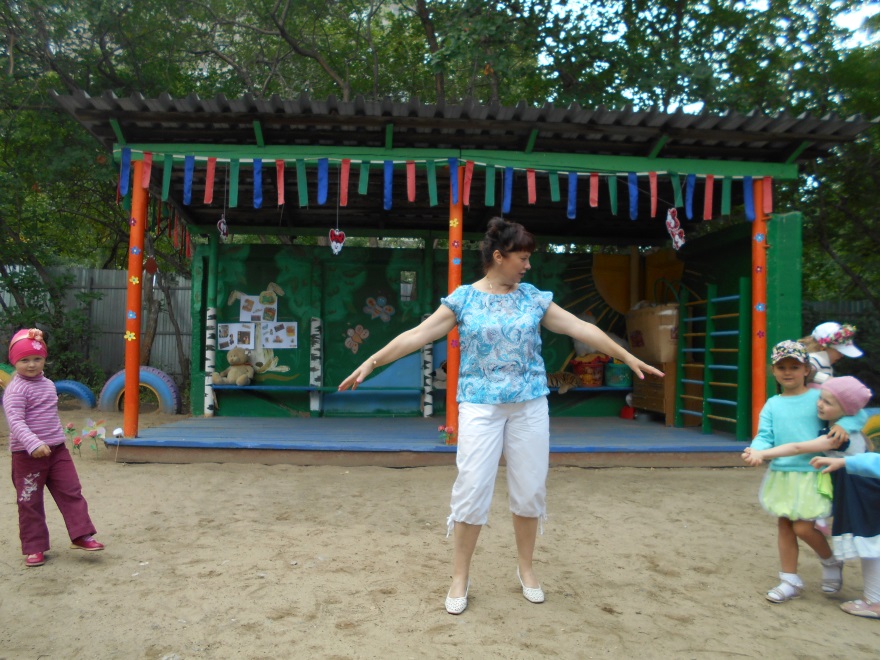 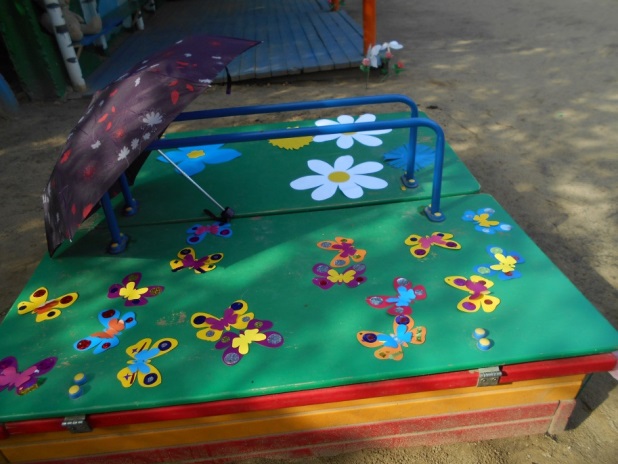 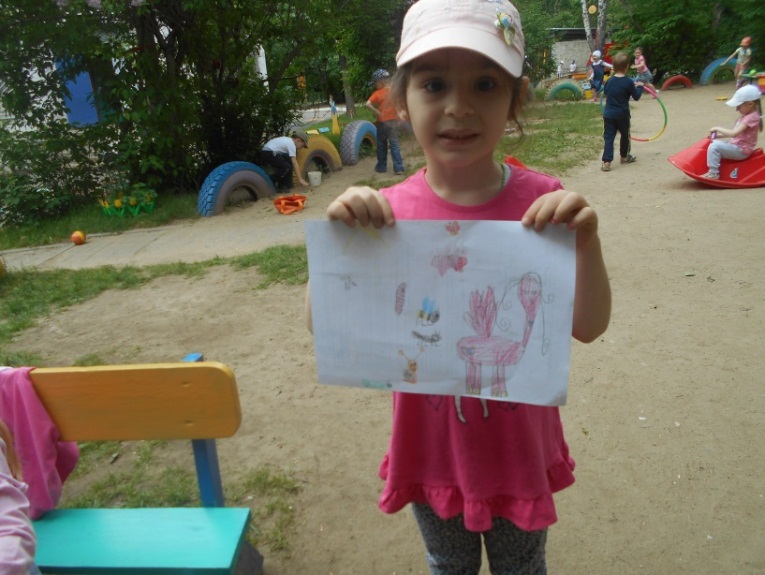 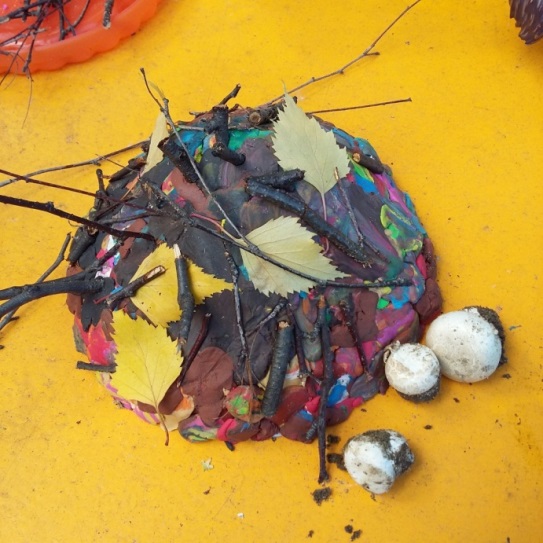 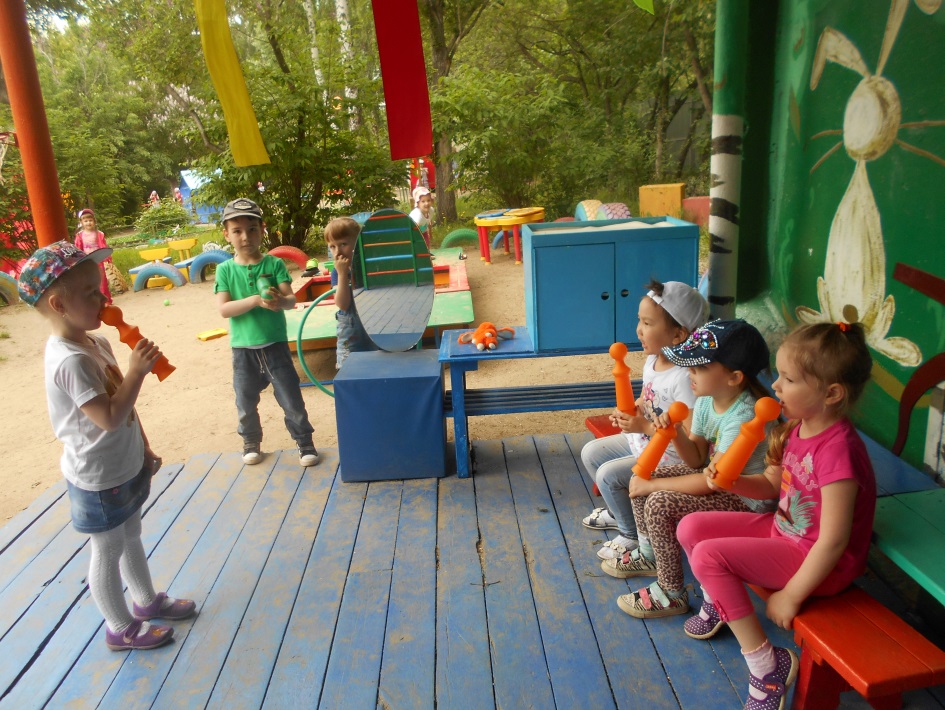 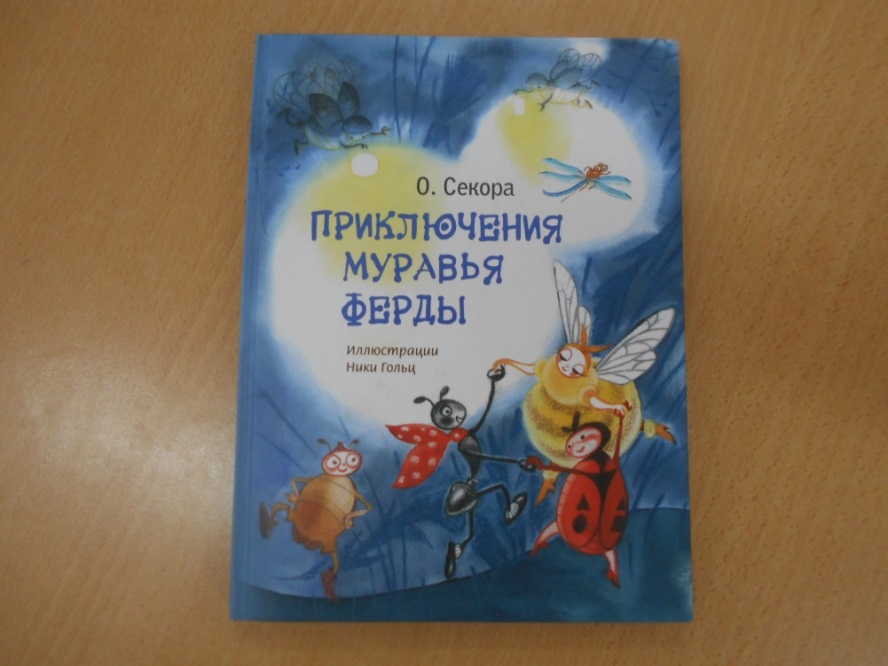 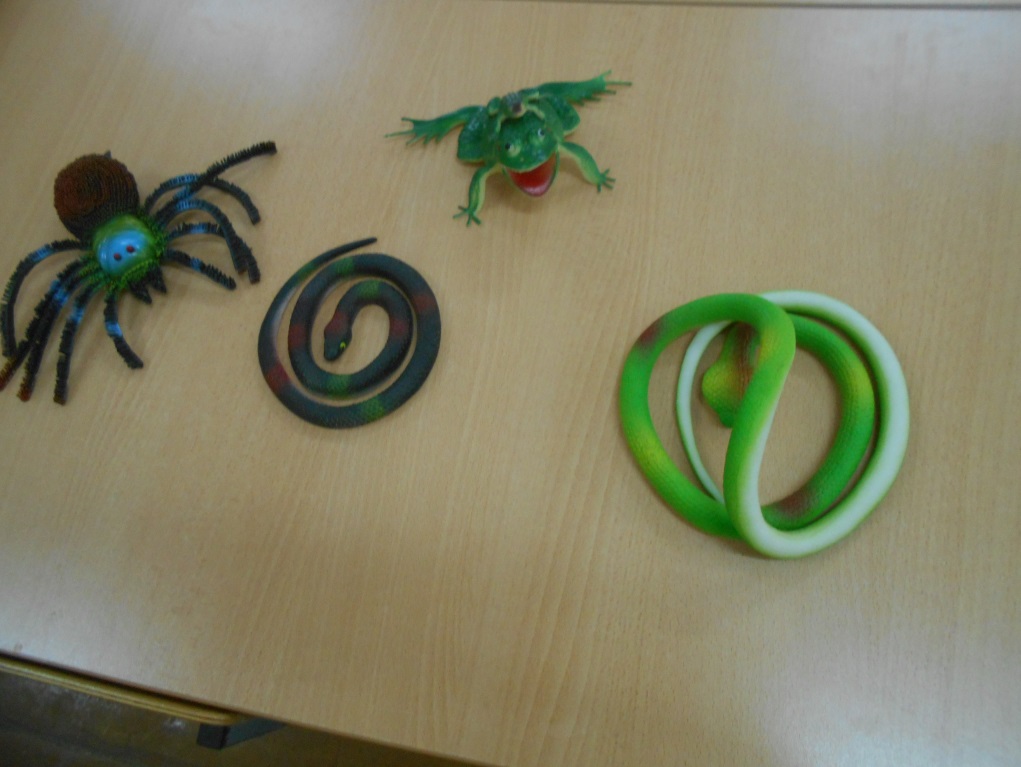 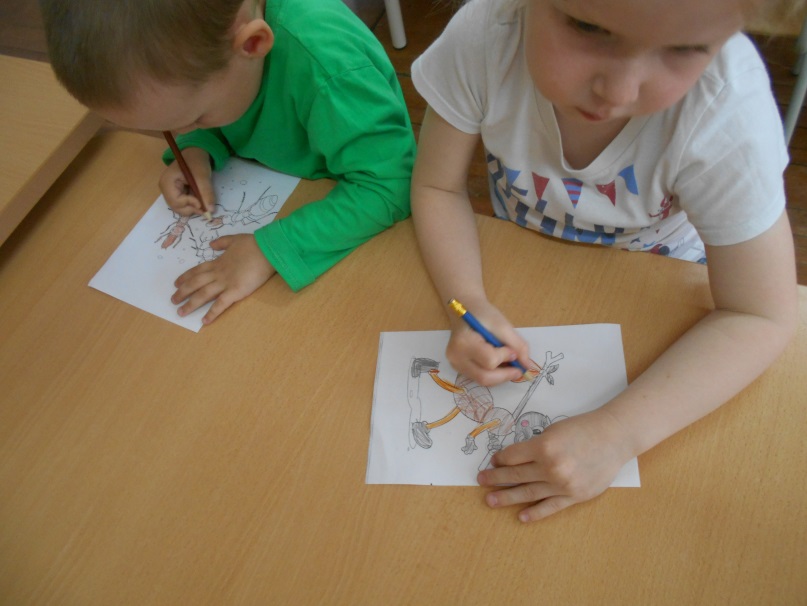 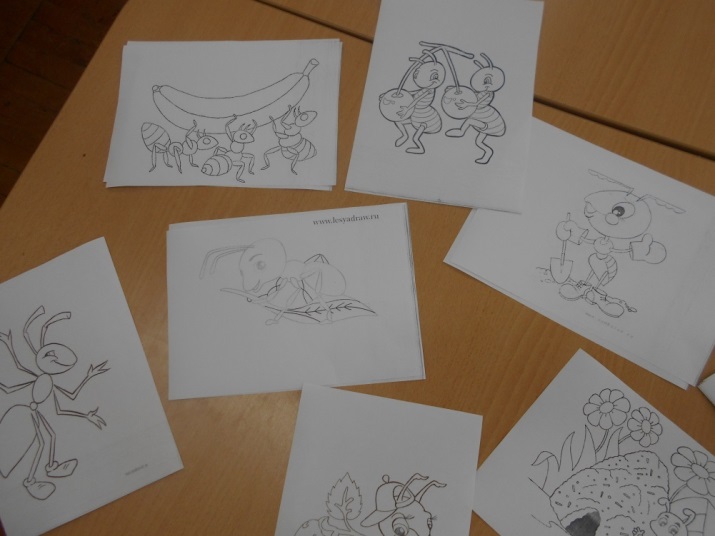 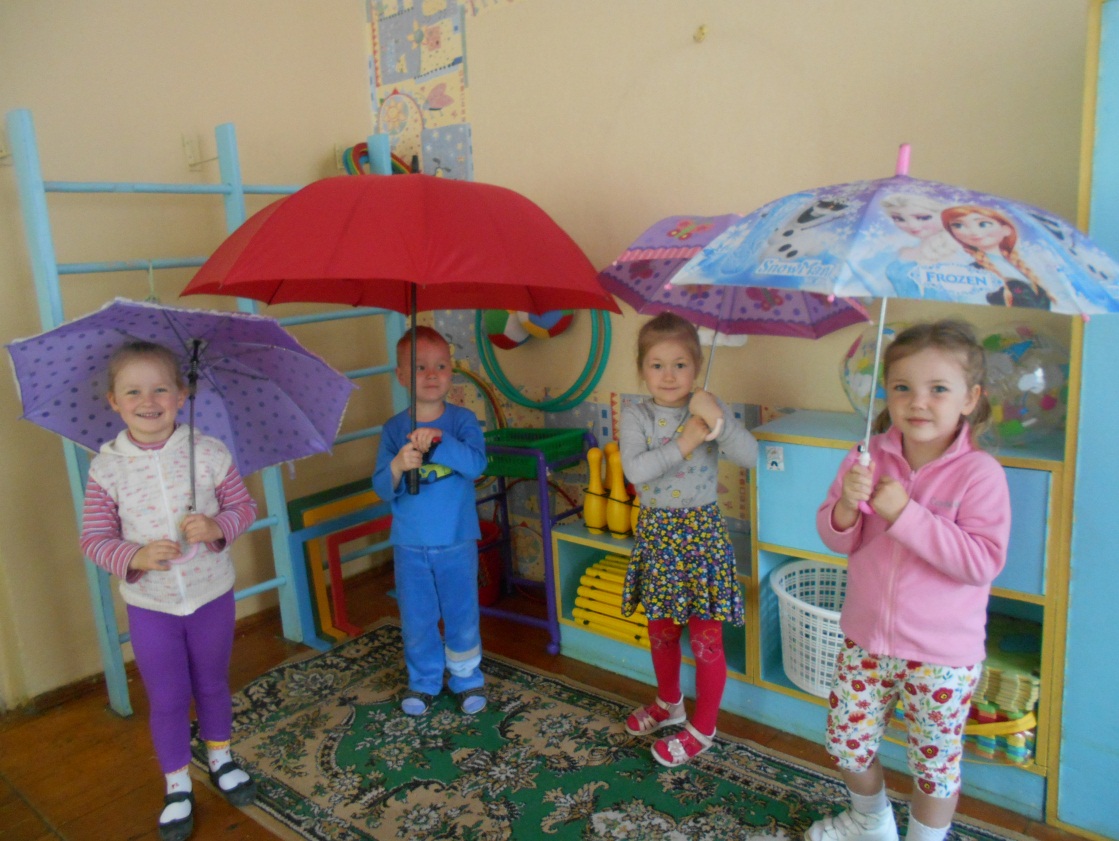 